                                   Уважаемые родители!Каждое утро ваш ребенок идет по маршруту «ДОМ-ШКОЛА-ДОМ» и на различные внешкольные  занятия, и маршруты его передвижения не всегда безопасны. Поэтому мы, сотрудники Госавтоинспекции, ищем новые пути сохранения жизни наших юных участников дорожного движения. Одно из таких решений - создание  Паспортов дорожной безопасности для каждого общеобразовательного учреждения, который содержит схему образовательного учреждения, а также пути безопасного передвижения детей и транспортных средств к  школе. Проходя с ребенком по маршруту «Дом – Школа - Дом», призываем вас не оставаться безучастными при выявлении  недостатков в содержании улично-дорожной сети, особенно если территория школы примыкает 
к автомобильной дороге с интенсивным движением. Просим вас немедленно сообщить в органы Госавтоинспекции, либо в администрацию общеобразовательного учреждения, если вы обнаружили:    отсутствие горизонтальной дорожной разметки (зебры) 
на нерегулируемом пешеходном переходе;       Неправильный                               Правильный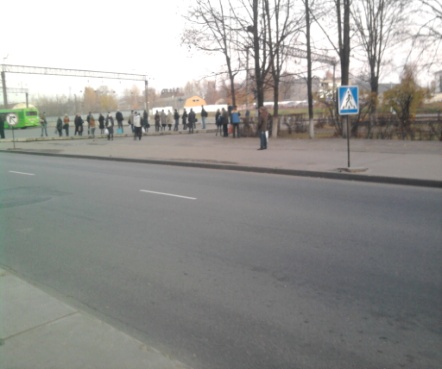 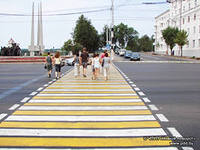   плохую видимость дорожного знака   «Пешеходный переход»        Неправильный                               Правильный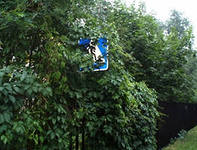 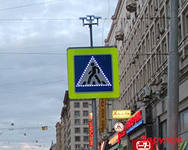 наличие ям, выбоин в асфальтовом покрытии пешеходных переходов;            Неправильный                          Правильный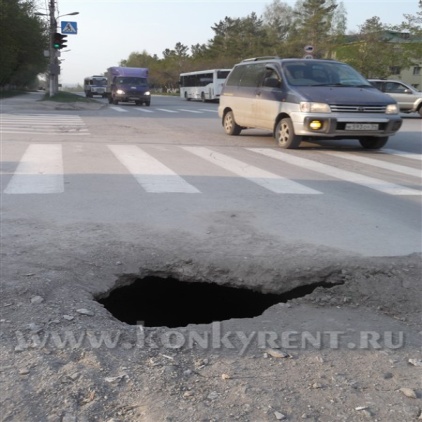 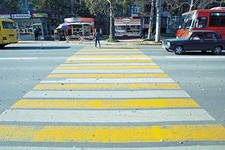 повреждение целостности  средств для принудительного ограничения скорости движения транспортных средств (лежачего полицейского);       Не  правильный                             Правильный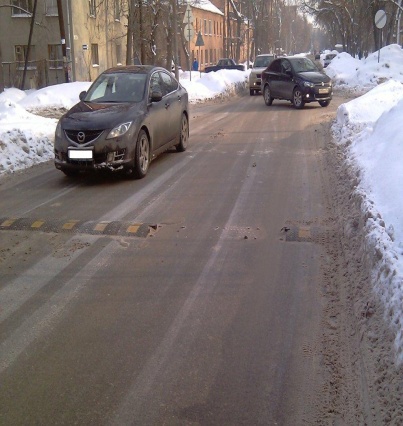 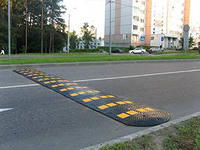 отсутствие обустроенных   подходов  к пешеходным переходам 
(нет тротуаров, пешеходных дорожек, упираются в газоны либо ограждения).Неправильный                                       Правильный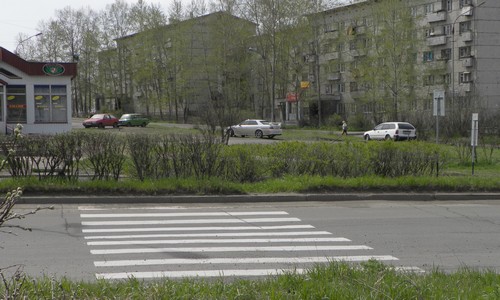 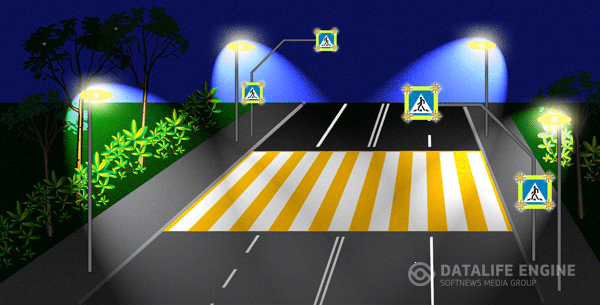                                    Помните! Только все вместе мы сможем уберечь детей от опасностей,  которые                              подстерегают их  на дороге! 